Let’s make life special by sharing great food with our family and friends!  Enjoy!Gooey Coconut Chocolate Brownie PieOne of my all-time favorite pies.  You can see the gooey goodness in this pie.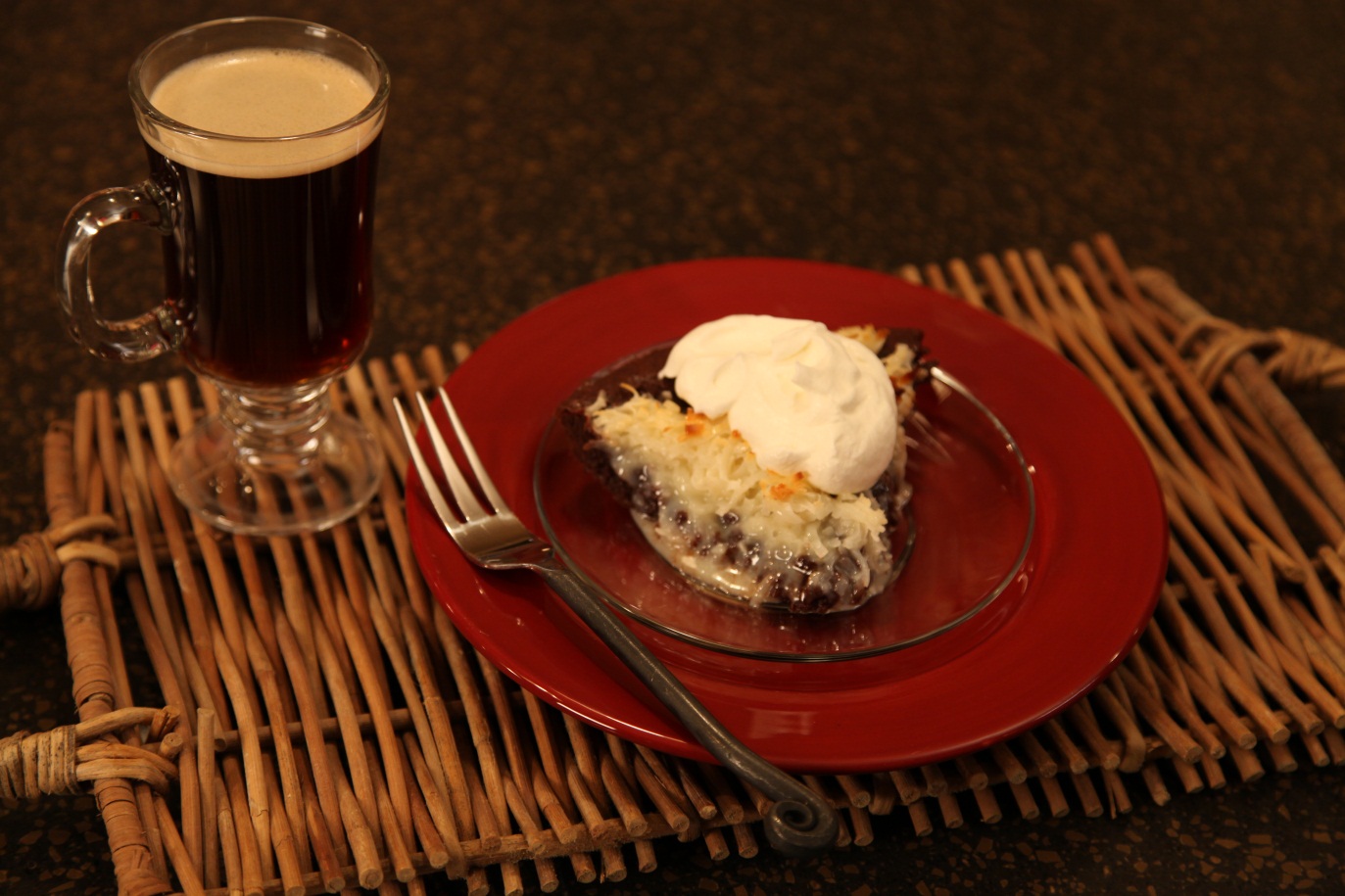 Pie:2 2/3	cups	coconut1	can	sweetened condensed milk1	stick	margarine3	squares	unsweetened chocolate3/4	cup	sugar1/2	cup	all purpose flour3		eggs1	tbs	vanillaWhipping Cream:1 	8 oz	carton whipping cream1/4 	cup	sugar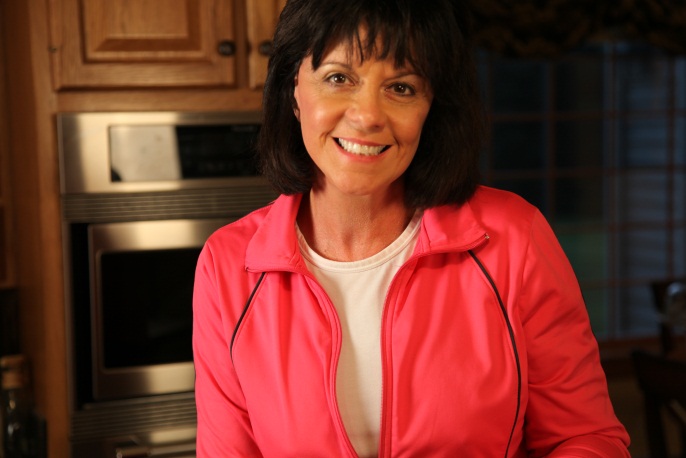 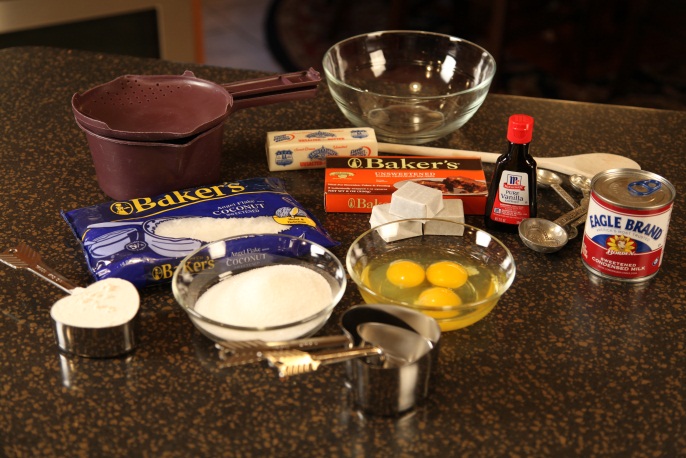 Mix together coconut and sweetened condensed milk; set aside.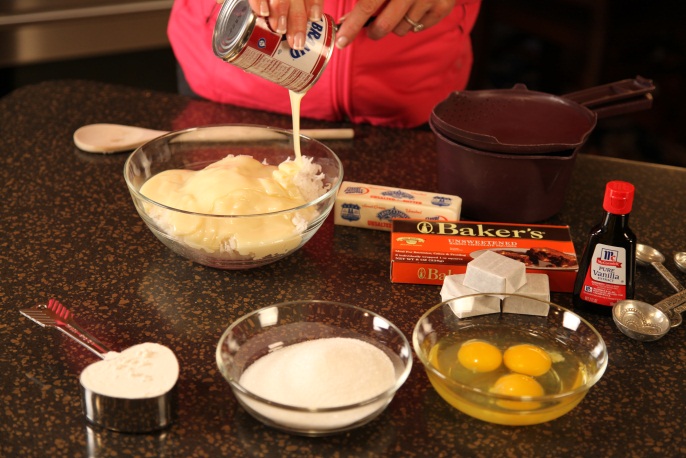 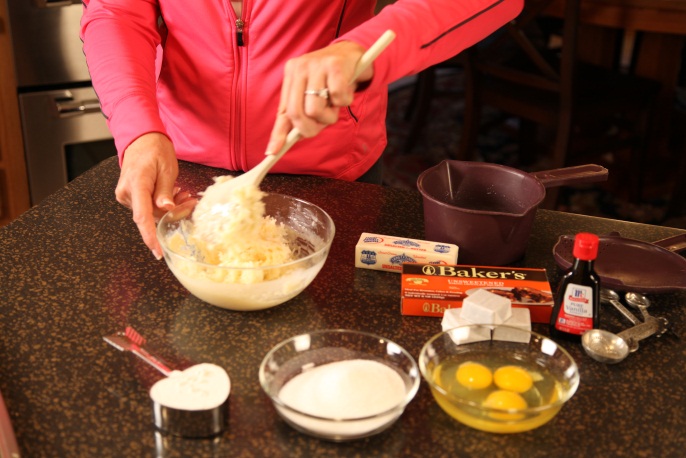 Microwave margarine and chocolate together for 3 minutes in a microwave bowl. Remove from microwave and add the sugar and flour to the hot mixture.  Stir well.  Gradually add the eggs, one at a time and stir until the chocolate mixture is smooth.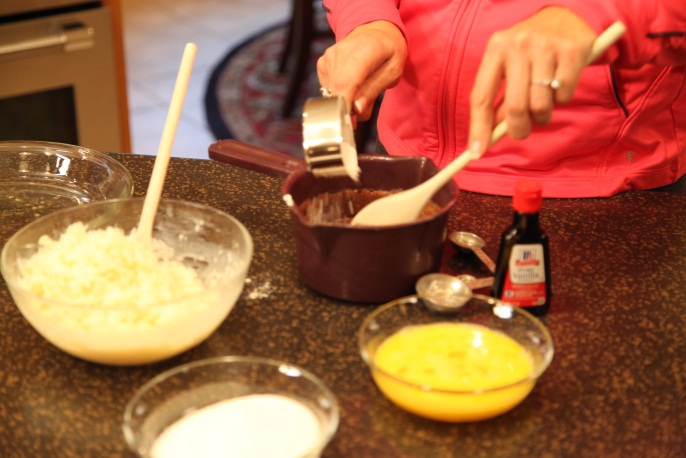 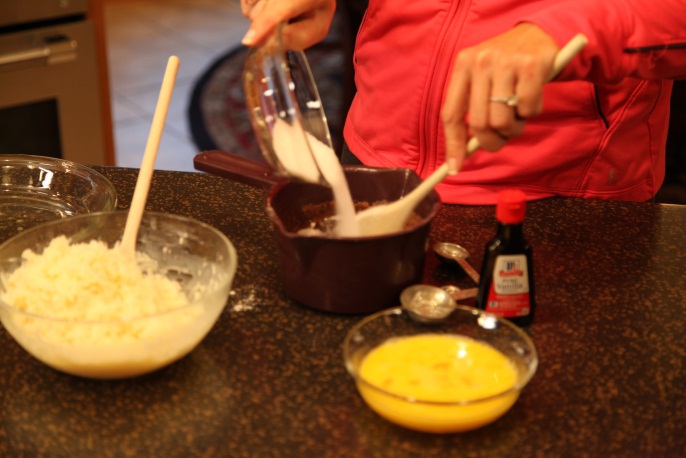 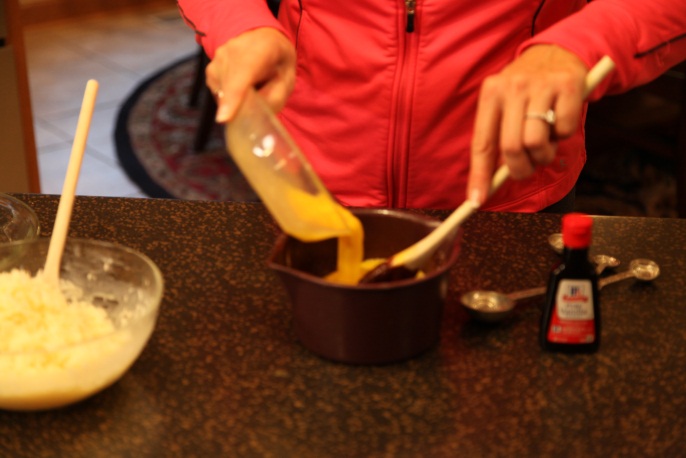 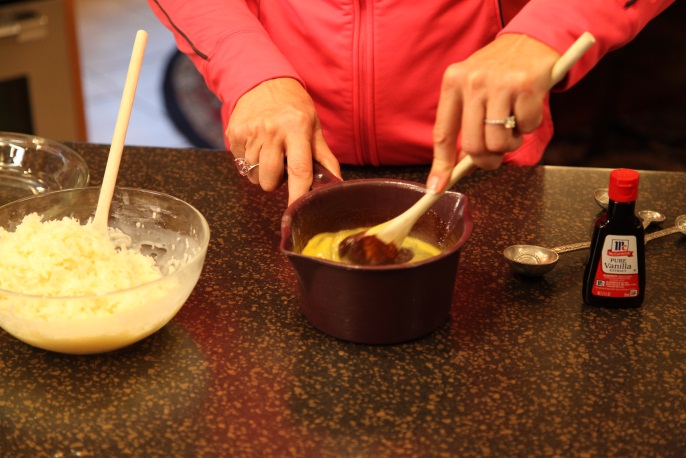 Add vanilla and stir.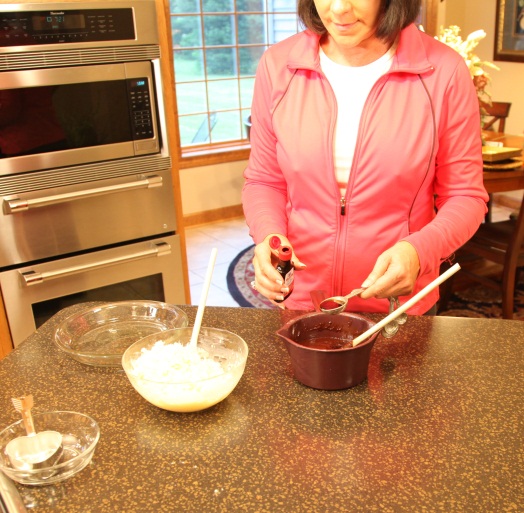  Stir well to blend.  Pour mixture into a greased pie pan.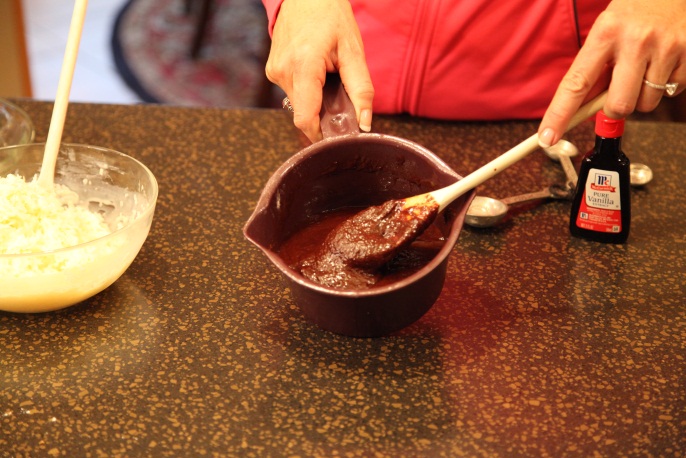 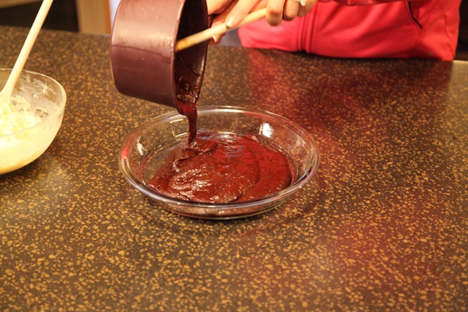 Put coconut mix around top.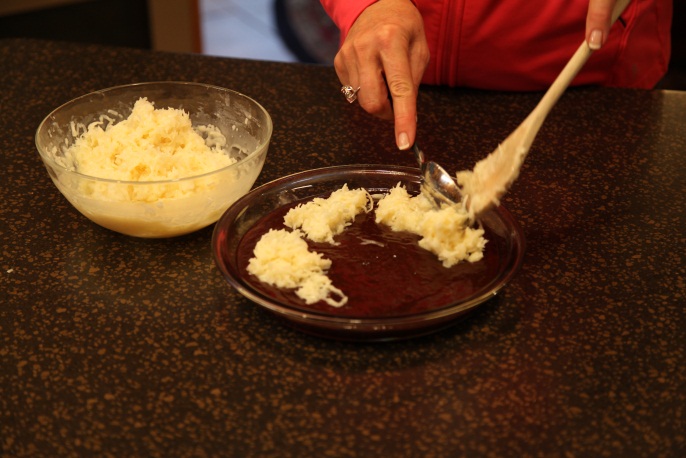 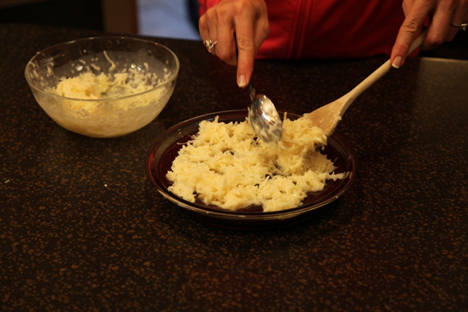 Bake in a 325° oven for 25 minutes. Cool pie on wire rack.TipsServe with sweetened homemade whipped cream.